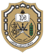 جامعة السلطان قابوسمخطط المقرر الدراسيالبرنامج: ماجستير علوم إسلامية     أسلم 6111رمز المقرر     دراسات في العقيدة والتوحيد     دراسات في العقيدة والتوحيد     دراسات في العقيدة والتوحيدعنوان المقرر  3الساعات المعتمدة     لا يوجد     لا يوجد     لا يوجدمتطلبات سابقة     لا يوجد     لا يوجد     لا يوجدمتطلبات مصاحبة     لا يوجد     لا يوجد     لا يوجدمتطلبات مكافئة     لا يوجد     لا يوجد     لا يوجدمقرر غير متوافق اختياري جامعي اختياري جامعي متطلب جامعىفئة المقرر اختياري كلية اختياري كلية متطلب كليةفئة المقرر اختياري قسم اختياري قسم متطلب قسمفئة المقرر اختياري تخصص اختياري تخصص متطلب تخصصفئة المقرر أخرى (اذكرها):       أخرى (اذكرها):       أخرى (اذكرها):      فئة المقررالقسم: قسم العلوم الإسلاميةالقسم: قسم العلوم الإسلاميةالكلية: كلية التربيةتبعية المقرر محاضرة/مختبر محاضرة  محاضرة نوع المقرر محاضرة/استوديو محاضرة/حلقة دراسية محاضرة/حلقة دراسية محاضرة/مختبر/حلقة مناقشة أو حلقة دراسية محاضرة/حلقة مناقشة محاضرة/حلقة مناقشة مختبر (عملي)  حلقة مناقشة حلقة مناقشة استوديو تدريب ميداني تدريب ميداني تدريب حلقة دراسية حلقة دراسية مشروع مشغل مشغل     عربيلغة التدريس